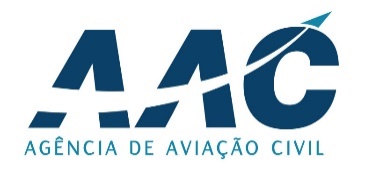 FORMULÁRIO DE CANDIDATURA AO PROCEDIMENTO CONCURSALFORMULÁRIO DE CANDIDATURA AO PROCEDIMENTO CONCURSALFORMULÁRIO DE CANDIDATURA AO PROCEDIMENTO CONCURSALFORMULÁRIO DE CANDIDATURA AO PROCEDIMENTO CONCURSALFORMULÁRIO DE CANDIDATURA AO PROCEDIMENTO CONCURSALFORMULÁRIO DE CANDIDATURA AO PROCEDIMENTO CONCURSALFORMULÁRIO DE CANDIDATURA AO PROCEDIMENTO CONCURSALFORMULÁRIO DE CANDIDATURA AO PROCEDIMENTO CONCURSALFORMULÁRIO DE CANDIDATURA AO PROCEDIMENTO CONCURSALFORMULÁRIO DE CANDIDATURA AO PROCEDIMENTO CONCURSAL1. CARACTERIZAÇÃO DO CARGO1. CARACTERIZAÇÃO DO CARGO1. CARACTERIZAÇÃO DO CARGO1. CARACTERIZAÇÃO DO CARGO1. CARACTERIZAÇÃO DO CARGO1. CARACTERIZAÇÃO DO CARGO1. CARACTERIZAÇÃO DO CARGO1. CARACTERIZAÇÃO DO CARGO1. CARACTERIZAÇÃO DO CARGO1. CARACTERIZAÇÃO DO CARGO1. CARACTERIZAÇÃO DO CARGO1. CARACTERIZAÇÃO DO CARGO1. CARACTERIZAÇÃO DO CARGO1. CARACTERIZAÇÃO DO CARGO1. CARACTERIZAÇÃO DO CARGODesignação:      Designação:      Designação:      Designação:      Designação:      Designação:      2. DADOS PESSOAIS2. DADOS PESSOAIS2. DADOS PESSOAIS2. DADOS PESSOAIS2. DADOS PESSOAIS2. DADOS PESSOAIS2. DADOS PESSOAIS2. DADOS PESSOAIS2. DADOS PESSOAIS2. DADOS PESSOAIS2. DADOS PESSOAIS2. DADOS PESSOAIS2. DADOS PESSOAIS2. DADOS PESSOAIS2. DADOS PESSOAISNome:      Nome:      Nome:      Nome:      Nome:      Nome:      Apelido(s):      Apelido(s):      Apelido(s):      Apelido(s):      Apelido(s):      Apelido(s):      Apelido(s):      Apelido(s):      Apelido(s):      Data de nascimento:      Data de nascimento:      Data de nascimento:      Data de nascimento:      Data de nascimento:      Data de nascimento:      Nacionalidade:                          Nacionalidade:                          Nacionalidade:                          Nacionalidade:                          Nacionalidade:                          Nacionalidade:                          Nacionalidade:                          Nacionalidade:                          Nacionalidade:                          Endereço:      Endereço:      Endereço:      Endereço:      Endereço:      Endereço:      Endereço:      Endereço:      Endereço:      Endereço:      Endereço:      Endereço:      Endereço:      Endereço:      Endereço:      Telefone:      Telefone:      Telefone:      Telefone:      Telefone:      Telefone:      Telemóvel:      Telemóvel:      Telemóvel:      Telemóvel:      Telemóvel:      Telemóvel:      Telemóvel:      Telemóvel:      Telemóvel:      Endereço eletrónico:      Endereço eletrónico:      Endereço eletrónico:      Endereço eletrónico:      Endereço eletrónico:      Endereço eletrónico:      Endereço eletrónico:      Endereço eletrónico:      Endereço eletrónico:      Endereço eletrónico:      Endereço eletrónico:      Endereço eletrónico:      Endereço eletrónico:      Endereço eletrónico:      Endereço eletrónico:      Número de BI/ CNI/ PASSAPORTE:      Número de BI/ CNI/ PASSAPORTE:      Número de BI/ CNI/ PASSAPORTE:      Número de BI/ CNI/ PASSAPORTE:      Número de BI/ CNI/ PASSAPORTE:      Número de BI/ CNI/ PASSAPORTE:      Nº de identificação fiscal:      Nº de identificação fiscal:      Nº de identificação fiscal:      Nº de identificação fiscal:      Nº de identificação fiscal:      Nº de identificação fiscal:      Nº de identificação fiscal:      Nº de identificação fiscal:      Nº de identificação fiscal:      Nº de Previdência Social:      Nº de Previdência Social:      Nº de Previdência Social:      Nº de Previdência Social:      Nº de Previdência Social:      Nº de Previdência Social:      Nº de carta de condução:      Nº de carta de condução:      Nº de carta de condução:      Nº de carta de condução:      Nº de carta de condução:      Nº de carta de condução:      Nº de carta de condução:      Nº de carta de condução:      Nº de carta de condução:      3. NÍVEL HABILITACIONAL3. NÍVEL HABILITACIONAL3. NÍVEL HABILITACIONAL3. NÍVEL HABILITACIONAL3. NÍVEL HABILITACIONAL3. NÍVEL HABILITACIONAL3. NÍVEL HABILITACIONAL3. NÍVEL HABILITACIONAL3. NÍVEL HABILITACIONAL3. NÍVEL HABILITACIONAL3. NÍVEL HABILITACIONAL3. NÍVEL HABILITACIONAL3. NÍVEL HABILITACIONAL3. NÍVEL HABILITACIONAL3. NÍVEL HABILITACIONALDesignação do certificado ou diploma atribuídoDesignação do certificado ou diploma atribuídoDesignação do certificado ou diploma atribuídoDatas de início e término (Ano)Datas de início e término (Ano)Concluiu?Concluiu?Concluiu?Concluiu?Concluiu?Área de FormaçãoÁrea de FormaçãoÁrea de FormaçãoÁrea de FormaçãoÁrea de FormaçãoGraduação/LicenciaturaGraduação/LicenciaturaGraduação/LicenciaturaDe      Até      De      Até       Sim  Não Sim  Não Sim  Não Sim  Não Sim  NãoPós-GraduaçãoPós-GraduaçãoPós-GraduaçãoDe      Até      De      Até       Sim  Não Sim  Não Sim  Não Sim  Não Sim  NãoSecundárioSecundárioSecundárioDe      Até      De      Até       Sim  Não Sim  Não Sim  Não Sim  Não Sim  NãoEnsino Técnico/ ProfissionalEnsino Técnico/ ProfissionalEnsino Técnico/ ProfissionalDe      Até      De      Até       Sim  Não Sim  Não Sim  Não Sim  Não Sim  Não4. FORMAÇÃO COMPLEMENTAR (Licenças, formações, aptidões, competências e reconhecimentos relevantes)4. FORMAÇÃO COMPLEMENTAR (Licenças, formações, aptidões, competências e reconhecimentos relevantes)4. FORMAÇÃO COMPLEMENTAR (Licenças, formações, aptidões, competências e reconhecimentos relevantes)4. FORMAÇÃO COMPLEMENTAR (Licenças, formações, aptidões, competências e reconhecimentos relevantes)4. FORMAÇÃO COMPLEMENTAR (Licenças, formações, aptidões, competências e reconhecimentos relevantes)4. FORMAÇÃO COMPLEMENTAR (Licenças, formações, aptidões, competências e reconhecimentos relevantes)4. FORMAÇÃO COMPLEMENTAR (Licenças, formações, aptidões, competências e reconhecimentos relevantes)4. FORMAÇÃO COMPLEMENTAR (Licenças, formações, aptidões, competências e reconhecimentos relevantes)4. FORMAÇÃO COMPLEMENTAR (Licenças, formações, aptidões, competências e reconhecimentos relevantes)4. FORMAÇÃO COMPLEMENTAR (Licenças, formações, aptidões, competências e reconhecimentos relevantes)4. FORMAÇÃO COMPLEMENTAR (Licenças, formações, aptidões, competências e reconhecimentos relevantes)4. FORMAÇÃO COMPLEMENTAR (Licenças, formações, aptidões, competências e reconhecimentos relevantes)4. FORMAÇÃO COMPLEMENTAR (Licenças, formações, aptidões, competências e reconhecimentos relevantes)4. FORMAÇÃO COMPLEMENTAR (Licenças, formações, aptidões, competências e reconhecimentos relevantes)4. FORMAÇÃO COMPLEMENTAR (Licenças, formações, aptidões, competências e reconhecimentos relevantes)5. CONHECIMENTOS LINGUÍSTICOS5. CONHECIMENTOS LINGUÍSTICOS5. CONHECIMENTOS LINGUÍSTICOS5. CONHECIMENTOS LINGUÍSTICOS5. CONHECIMENTOS LINGUÍSTICOS5. CONHECIMENTOS LINGUÍSTICOS5. CONHECIMENTOS LINGUÍSTICOS5. CONHECIMENTOS LINGUÍSTICOS5. CONHECIMENTOS LINGUÍSTICOS5. CONHECIMENTOS LINGUÍSTICOS5. CONHECIMENTOS LINGUÍSTICOS5. CONHECIMENTOS LINGUÍSTICOS5. CONHECIMENTOS LINGUÍSTICOS5. CONHECIMENTOS LINGUÍSTICOS5. CONHECIMENTOS LINGUÍSTICOSNível I – Conhecimentos básicosNível II – Conhecimentos limitadosNível III – Bons conhecimentos para trabalhoNível I – Conhecimentos básicosNível II – Conhecimentos limitadosNível III – Bons conhecimentos para trabalhoNível I – Conhecimentos básicosNível II – Conhecimentos limitadosNível III – Bons conhecimentos para trabalhoNível I – Conhecimentos básicosNível II – Conhecimentos limitadosNível III – Bons conhecimentos para trabalhoNível I – Conhecimentos básicosNível II – Conhecimentos limitadosNível III – Bons conhecimentos para trabalhoNível I – Conhecimentos básicosNível II – Conhecimentos limitadosNível III – Bons conhecimentos para trabalhoNível I – Conhecimentos básicosNível II – Conhecimentos limitadosNível III – Bons conhecimentos para trabalhoNível I – Conhecimentos básicosNível II – Conhecimentos limitadosNível III – Bons conhecimentos para trabalhoNível IV – FluenteNível V – Tradutor/Intérprete/Profissional Nível IV – FluenteNível V – Tradutor/Intérprete/Profissional Nível IV – FluenteNível V – Tradutor/Intérprete/Profissional Nível IV – FluenteNível V – Tradutor/Intérprete/Profissional Nível IV – FluenteNível V – Tradutor/Intérprete/Profissional Nível IV – FluenteNível V – Tradutor/Intérprete/Profissional Nível IV – FluenteNível V – Tradutor/Intérprete/Profissional LínguaCompreenderCompreenderCompreenderFalarFalarFalarFalarFalarEscreverEscreverLíngua materna?Língua materna?Língua materna?Língua materna? Sim  Não Sim  Não Sim  Não Sim  Não Sim  Não Sim  Não Sim  Não Sim  Não Sim  Não Sim  Não Sim  Não Sim  Não Sim  Não Sim  Não Sim  Não Sim  Não6. EXPERIÊNCIA PROFISSIONAL6. EXPERIÊNCIA PROFISSIONAL6. EXPERIÊNCIA PROFISSIONAL6. EXPERIÊNCIA PROFISSIONAL6. EXPERIÊNCIA PROFISSIONAL6. EXPERIÊNCIA PROFISSIONAL6. EXPERIÊNCIA PROFISSIONAL6. EXPERIÊNCIA PROFISSIONAL6. EXPERIÊNCIA PROFISSIONAL6. EXPERIÊNCIA PROFISSIONAL6. EXPERIÊNCIA PROFISSIONAL6. EXPERIÊNCIA PROFISSIONAL6. EXPERIÊNCIA PROFISSIONAL6. EXPERIÊNCIA PROFISSIONAL6. EXPERIÊNCIA PROFISSIONAL6.1 SITUAÇÃO PROFISSIONAL ATUAL6.1 SITUAÇÃO PROFISSIONAL ATUAL6.1 SITUAÇÃO PROFISSIONAL ATUAL6.1 SITUAÇÃO PROFISSIONAL ATUAL6.1 SITUAÇÃO PROFISSIONAL ATUAL6.1 SITUAÇÃO PROFISSIONAL ATUAL6.1 SITUAÇÃO PROFISSIONAL ATUAL6.1 SITUAÇÃO PROFISSIONAL ATUAL6.1 SITUAÇÃO PROFISSIONAL ATUAL6.1 SITUAÇÃO PROFISSIONAL ATUAL6.1 SITUAÇÃO PROFISSIONAL ATUAL6.1 SITUAÇÃO PROFISSIONAL ATUAL6.1 SITUAÇÃO PROFISSIONAL ATUAL6.1 SITUAÇÃO PROFISSIONAL ATUAL6.1 SITUAÇÃO PROFISSIONAL ATUALfunção ou cargo ocupado:      função ou cargo ocupado:      função ou cargo ocupado:      função ou cargo ocupado:      função ou cargo ocupado:      função ou cargo ocupado:      função ou cargo ocupado:      função ou cargo ocupado:      função ou cargo ocupado:      função ou cargo ocupado:      função ou cargo ocupado:      função ou cargo ocupado:      função ou cargo ocupado:      função ou cargo ocupado:      função ou cargo ocupado:      De      (Mês/Ano) Até       (Mês/Ano)De      (Mês/Ano) Até       (Mês/Ano)De      (Mês/Ano) Até       (Mês/Ano)De      (Mês/Ano) Até       (Mês/Ano)De      (Mês/Ano) Até       (Mês/Ano)De      (Mês/Ano) Até       (Mês/Ano)Salário anual:       (CVE)Salário anual:       (CVE)Salário anual:       (CVE)Salário anual:       (CVE)Salário anual:       (CVE)Salário anual:       (CVE)Salário anual:       (CVE)Salário anual:       (CVE)Horas por semana:      EmpregadorNome:     Endereço:     Pode ser contatada a instituição? Sim  NãoEmpregadorNome:     Endereço:     Pode ser contatada a instituição? Sim  NãoEmpregadorNome:     Endereço:     Pode ser contatada a instituição? Sim  NãoEmpregadorNome:     Endereço:     Pode ser contatada a instituição? Sim  NãoEmpregadorNome:     Endereço:     Pode ser contatada a instituição? Sim  NãoEmpregadorNome:     Endereço:     Pode ser contatada a instituição? Sim  NãoInformações de contato do responsávelNome:     Nº de telefone:     Endereço eletrónico:      Pode ser contatado o responsável? Sim  NãoInformações de contato do responsávelNome:     Nº de telefone:     Endereço eletrónico:      Pode ser contatado o responsável? Sim  NãoInformações de contato do responsávelNome:     Nº de telefone:     Endereço eletrónico:      Pode ser contatado o responsável? Sim  NãoInformações de contato do responsávelNome:     Nº de telefone:     Endereço eletrónico:      Pode ser contatado o responsável? Sim  NãoInformações de contato do responsávelNome:     Nº de telefone:     Endereço eletrónico:      Pode ser contatado o responsável? Sim  NãoInformações de contato do responsávelNome:     Nº de telefone:     Endereço eletrónico:      Pode ser contatado o responsável? Sim  NãoInformações de contato do responsávelNome:     Nº de telefone:     Endereço eletrónico:      Pode ser contatado o responsável? Sim  NãoInformações de contato do responsávelNome:     Nº de telefone:     Endereço eletrónico:      Pode ser contatado o responsável? Sim  NãoInformações de contato do responsávelNome:     Nº de telefone:     Endereço eletrónico:      Pode ser contatado o responsável? Sim  NãoPrincipais atividades e responsabilidades Principais atividades e responsabilidades Principais atividades e responsabilidades Principais atividades e responsabilidades Principais atividades e responsabilidades Principais atividades e responsabilidades Principais atividades e responsabilidades Principais atividades e responsabilidades Principais atividades e responsabilidades Principais atividades e responsabilidades Principais atividades e responsabilidades Principais atividades e responsabilidades Principais atividades e responsabilidades Principais atividades e responsabilidades Principais atividades e responsabilidades Razões para desvincular-se do emprego atual (Obrigatório)Razões para desvincular-se do emprego atual (Obrigatório)Razões para desvincular-se do emprego atual (Obrigatório)Razões para desvincular-se do emprego atual (Obrigatório)Razões para desvincular-se do emprego atual (Obrigatório)Razões para desvincular-se do emprego atual (Obrigatório)Razões para desvincular-se do emprego atual (Obrigatório)Razões para desvincular-se do emprego atual (Obrigatório)Razões para desvincular-se do emprego atual (Obrigatório)Razões para desvincular-se do emprego atual (Obrigatório)Razões para desvincular-se do emprego atual (Obrigatório)Razões para desvincular-se do emprego atual (Obrigatório)Razões para desvincular-se do emprego atual (Obrigatório)Razões para desvincular-se do emprego atual (Obrigatório)Razões para desvincular-se do emprego atual (Obrigatório)6.2 OUTRAS EXPERIÊNCIAS PROFISSIONAIS6.2 OUTRAS EXPERIÊNCIAS PROFISSIONAIS6.2 OUTRAS EXPERIÊNCIAS PROFISSIONAIS6.2 OUTRAS EXPERIÊNCIAS PROFISSIONAIS6.2 OUTRAS EXPERIÊNCIAS PROFISSIONAIS6.2 OUTRAS EXPERIÊNCIAS PROFISSIONAIS6.2 OUTRAS EXPERIÊNCIAS PROFISSIONAIS6.2 OUTRAS EXPERIÊNCIAS PROFISSIONAIS6.2 OUTRAS EXPERIÊNCIAS PROFISSIONAIS6.2 OUTRAS EXPERIÊNCIAS PROFISSIONAIS6.2 OUTRAS EXPERIÊNCIAS PROFISSIONAIS6.2 OUTRAS EXPERIÊNCIAS PROFISSIONAIS6.2 OUTRAS EXPERIÊNCIAS PROFISSIONAIS6.2 OUTRAS EXPERIÊNCIAS PROFISSIONAIS6.2 OUTRAS EXPERIÊNCIAS PROFISSIONAISfunção ou cargo ocupado:      função ou cargo ocupado:      função ou cargo ocupado:      função ou cargo ocupado:      função ou cargo ocupado:      função ou cargo ocupado:      função ou cargo ocupado:      função ou cargo ocupado:      função ou cargo ocupado:      função ou cargo ocupado:      função ou cargo ocupado:      função ou cargo ocupado:      função ou cargo ocupado:      função ou cargo ocupado:      função ou cargo ocupado:      De      (Mês/Ano) Até       (Mês/Ano)De      (Mês/Ano) Até       (Mês/Ano)De      (Mês/Ano) Até       (Mês/Ano)De      (Mês/Ano) Até       (Mês/Ano)De      (Mês/Ano) Até       (Mês/Ano)De      (Mês/Ano) Até       (Mês/Ano)Salário anual:       (CVE)Salário anual:       (CVE)Salário anual:       (CVE)Salário anual:       (CVE)Salário anual:       (CVE)Salário anual:       (CVE)Salário anual:       (CVE)Salário anual:       (CVE)Horas por semana:      EmpregadorNome:     Endereço:     Pode ser contatada a instituição? Sim  NãoEmpregadorNome:     Endereço:     Pode ser contatada a instituição? Sim  NãoEmpregadorNome:     Endereço:     Pode ser contatada a instituição? Sim  NãoEmpregadorNome:     Endereço:     Pode ser contatada a instituição? Sim  NãoEmpregadorNome:     Endereço:     Pode ser contatada a instituição? Sim  NãoEmpregadorNome:     Endereço:     Pode ser contatada a instituição? Sim  NãoInformações de contato do responsávelNome:     Nº de telefone:     Endereço eletrónico:      Pode ser contatado o responsável? Sim  NãoInformações de contato do responsávelNome:     Nº de telefone:     Endereço eletrónico:      Pode ser contatado o responsável? Sim  NãoInformações de contato do responsávelNome:     Nº de telefone:     Endereço eletrónico:      Pode ser contatado o responsável? Sim  NãoInformações de contato do responsávelNome:     Nº de telefone:     Endereço eletrónico:      Pode ser contatado o responsável? Sim  NãoInformações de contato do responsávelNome:     Nº de telefone:     Endereço eletrónico:      Pode ser contatado o responsável? Sim  NãoInformações de contato do responsávelNome:     Nº de telefone:     Endereço eletrónico:      Pode ser contatado o responsável? Sim  NãoInformações de contato do responsávelNome:     Nº de telefone:     Endereço eletrónico:      Pode ser contatado o responsável? Sim  NãoInformações de contato do responsávelNome:     Nº de telefone:     Endereço eletrónico:      Pode ser contatado o responsável? Sim  NãoInformações de contato do responsávelNome:     Nº de telefone:     Endereço eletrónico:      Pode ser contatado o responsável? Sim  NãoPrincipais atividades e responsabilidades Principais atividades e responsabilidades Principais atividades e responsabilidades Principais atividades e responsabilidades Principais atividades e responsabilidades Principais atividades e responsabilidades Principais atividades e responsabilidades Principais atividades e responsabilidades Principais atividades e responsabilidades Principais atividades e responsabilidades Principais atividades e responsabilidades Principais atividades e responsabilidades Principais atividades e responsabilidades Principais atividades e responsabilidades Principais atividades e responsabilidades Razões que motivaram a sua desvinculação (Obrigatório)Razões que motivaram a sua desvinculação (Obrigatório)Razões que motivaram a sua desvinculação (Obrigatório)Razões que motivaram a sua desvinculação (Obrigatório)Razões que motivaram a sua desvinculação (Obrigatório)Razões que motivaram a sua desvinculação (Obrigatório)Razões que motivaram a sua desvinculação (Obrigatório)Razões que motivaram a sua desvinculação (Obrigatório)Razões que motivaram a sua desvinculação (Obrigatório)Razões que motivaram a sua desvinculação (Obrigatório)Razões que motivaram a sua desvinculação (Obrigatório)Razões que motivaram a sua desvinculação (Obrigatório)Razões que motivaram a sua desvinculação (Obrigatório)Razões que motivaram a sua desvinculação (Obrigatório)Razões que motivaram a sua desvinculação (Obrigatório)função ou cargo ocupado:      função ou cargo ocupado:      função ou cargo ocupado:      função ou cargo ocupado:      função ou cargo ocupado:      função ou cargo ocupado:      função ou cargo ocupado:      função ou cargo ocupado:      função ou cargo ocupado:      função ou cargo ocupado:      função ou cargo ocupado:      função ou cargo ocupado:      função ou cargo ocupado:      função ou cargo ocupado:      função ou cargo ocupado:      De      (Mês/Ano) Até       (Mês/Ano)De      (Mês/Ano) Até       (Mês/Ano)De      (Mês/Ano) Até       (Mês/Ano)De      (Mês/Ano) Até       (Mês/Ano)De      (Mês/Ano) Até       (Mês/Ano)De      (Mês/Ano) Até       (Mês/Ano)Salário anual:       (CVE)Salário anual:       (CVE)Salário anual:       (CVE)Salário anual:       (CVE)Salário anual:       (CVE)Salário anual:       (CVE)Salário anual:       (CVE)Salário anual:       (CVE)Horas por semana:      EmpregadorNome:     Endereço:     Pode ser contatada a instituição? Sim  NãoEmpregadorNome:     Endereço:     Pode ser contatada a instituição? Sim  NãoEmpregadorNome:     Endereço:     Pode ser contatada a instituição? Sim  NãoEmpregadorNome:     Endereço:     Pode ser contatada a instituição? Sim  NãoEmpregadorNome:     Endereço:     Pode ser contatada a instituição? Sim  NãoEmpregadorNome:     Endereço:     Pode ser contatada a instituição? Sim  NãoInformações de contato do responsávelNome:     Nº de telefone:     Endereço eletrónico:      Pode ser contatado o responsável? Sim  NãoInformações de contato do responsávelNome:     Nº de telefone:     Endereço eletrónico:      Pode ser contatado o responsável? Sim  NãoInformações de contato do responsávelNome:     Nº de telefone:     Endereço eletrónico:      Pode ser contatado o responsável? Sim  NãoInformações de contato do responsávelNome:     Nº de telefone:     Endereço eletrónico:      Pode ser contatado o responsável? Sim  NãoInformações de contato do responsávelNome:     Nº de telefone:     Endereço eletrónico:      Pode ser contatado o responsável? Sim  NãoInformações de contato do responsávelNome:     Nº de telefone:     Endereço eletrónico:      Pode ser contatado o responsável? Sim  NãoInformações de contato do responsávelNome:     Nº de telefone:     Endereço eletrónico:      Pode ser contatado o responsável? Sim  NãoInformações de contato do responsávelNome:     Nº de telefone:     Endereço eletrónico:      Pode ser contatado o responsável? Sim  NãoInformações de contato do responsávelNome:     Nº de telefone:     Endereço eletrónico:      Pode ser contatado o responsável? Sim  NãoPrincipais atividades e responsabilidades Principais atividades e responsabilidades Principais atividades e responsabilidades Principais atividades e responsabilidades Principais atividades e responsabilidades Principais atividades e responsabilidades Principais atividades e responsabilidades Principais atividades e responsabilidades Principais atividades e responsabilidades Principais atividades e responsabilidades Principais atividades e responsabilidades Principais atividades e responsabilidades Principais atividades e responsabilidades Principais atividades e responsabilidades Principais atividades e responsabilidades Razões que motivaram a sua desvinculação (Obrigatório)Razões que motivaram a sua desvinculação (Obrigatório)Razões que motivaram a sua desvinculação (Obrigatório)Razões que motivaram a sua desvinculação (Obrigatório)Razões que motivaram a sua desvinculação (Obrigatório)Razões que motivaram a sua desvinculação (Obrigatório)Razões que motivaram a sua desvinculação (Obrigatório)Razões que motivaram a sua desvinculação (Obrigatório)Razões que motivaram a sua desvinculação (Obrigatório)Razões que motivaram a sua desvinculação (Obrigatório)Razões que motivaram a sua desvinculação (Obrigatório)Razões que motivaram a sua desvinculação (Obrigatório)Razões que motivaram a sua desvinculação (Obrigatório)Razões que motivaram a sua desvinculação (Obrigatório)Razões que motivaram a sua desvinculação (Obrigatório)função ou cargo ocupado:      função ou cargo ocupado:      função ou cargo ocupado:      função ou cargo ocupado:      função ou cargo ocupado:      função ou cargo ocupado:      função ou cargo ocupado:      função ou cargo ocupado:      função ou cargo ocupado:      função ou cargo ocupado:      função ou cargo ocupado:      função ou cargo ocupado:      função ou cargo ocupado:      função ou cargo ocupado:      função ou cargo ocupado:      De      (Mês/Ano) Até       (Mês/Ano)De      (Mês/Ano) Até       (Mês/Ano)De      (Mês/Ano) Até       (Mês/Ano)De      (Mês/Ano) Até       (Mês/Ano)De      (Mês/Ano) Até       (Mês/Ano)Salário anual:       (CVE)Salário anual:       (CVE)Salário anual:       (CVE)Salário anual:       (CVE)Salário anual:       (CVE)Salário anual:       (CVE)Salário anual:       (CVE)Salário anual:       (CVE)Horas por semana:      Horas por semana:      EmpregadorNome:     Endereço:     Pode ser contatada a instituição? Sim  NãoEmpregadorNome:     Endereço:     Pode ser contatada a instituição? Sim  NãoEmpregadorNome:     Endereço:     Pode ser contatada a instituição? Sim  NãoEmpregadorNome:     Endereço:     Pode ser contatada a instituição? Sim  NãoEmpregadorNome:     Endereço:     Pode ser contatada a instituição? Sim  NãoInformações de contato do responsávelNome:     Nº de telefone:     Endereço eletrónico:      Pode ser contatado o responsável? Sim  NãoInformações de contato do responsávelNome:     Nº de telefone:     Endereço eletrónico:      Pode ser contatado o responsável? Sim  NãoInformações de contato do responsávelNome:     Nº de telefone:     Endereço eletrónico:      Pode ser contatado o responsável? Sim  NãoInformações de contato do responsávelNome:     Nº de telefone:     Endereço eletrónico:      Pode ser contatado o responsável? Sim  NãoInformações de contato do responsávelNome:     Nº de telefone:     Endereço eletrónico:      Pode ser contatado o responsável? Sim  NãoInformações de contato do responsávelNome:     Nº de telefone:     Endereço eletrónico:      Pode ser contatado o responsável? Sim  NãoInformações de contato do responsávelNome:     Nº de telefone:     Endereço eletrónico:      Pode ser contatado o responsável? Sim  NãoInformações de contato do responsávelNome:     Nº de telefone:     Endereço eletrónico:      Pode ser contatado o responsável? Sim  NãoInformações de contato do responsávelNome:     Nº de telefone:     Endereço eletrónico:      Pode ser contatado o responsável? Sim  NãoInformações de contato do responsávelNome:     Nº de telefone:     Endereço eletrónico:      Pode ser contatado o responsável? Sim  NãoPrincipais atividades e responsabilidades Principais atividades e responsabilidades Principais atividades e responsabilidades Principais atividades e responsabilidades Principais atividades e responsabilidades Principais atividades e responsabilidades Principais atividades e responsabilidades Principais atividades e responsabilidades Principais atividades e responsabilidades Principais atividades e responsabilidades Principais atividades e responsabilidades Principais atividades e responsabilidades Principais atividades e responsabilidades Principais atividades e responsabilidades Principais atividades e responsabilidades Razões que motivaram a sua desvinculação (Obrigatório)Razões que motivaram a sua desvinculação (Obrigatório)Razões que motivaram a sua desvinculação (Obrigatório)Razões que motivaram a sua desvinculação (Obrigatório)Razões que motivaram a sua desvinculação (Obrigatório)Razões que motivaram a sua desvinculação (Obrigatório)Razões que motivaram a sua desvinculação (Obrigatório)Razões que motivaram a sua desvinculação (Obrigatório)Razões que motivaram a sua desvinculação (Obrigatório)Razões que motivaram a sua desvinculação (Obrigatório)Razões que motivaram a sua desvinculação (Obrigatório)Razões que motivaram a sua desvinculação (Obrigatório)Razões que motivaram a sua desvinculação (Obrigatório)Razões que motivaram a sua desvinculação (Obrigatório)Razões que motivaram a sua desvinculação (Obrigatório)7. REFERÊNCIAS PROFISSIONAIS7. REFERÊNCIAS PROFISSIONAIS7. REFERÊNCIAS PROFISSIONAIS7. REFERÊNCIAS PROFISSIONAIS7. REFERÊNCIAS PROFISSIONAIS7. REFERÊNCIAS PROFISSIONAIS7. REFERÊNCIAS PROFISSIONAIS7. REFERÊNCIAS PROFISSIONAIS7. REFERÊNCIAS PROFISSIONAIS7. REFERÊNCIAS PROFISSIONAIS7. REFERÊNCIAS PROFISSIONAIS7. REFERÊNCIAS PROFISSIONAIS7. REFERÊNCIAS PROFISSIONAIS7. REFERÊNCIAS PROFISSIONAIS7. REFERÊNCIAS PROFISSIONAISNome da pessoaNome da pessoaEndereçoEndereçoEndereçoEndereçoEndereçoEndereçoTelefone/ TelemóvelTelefone/ TelemóvelTelefone/ TelemóvelTelefone/ TelemóvelFunção/CargoFunção/CargoFunção/Cargo8. ASSINATURA8. ASSINATURA8. ASSINATURA8. ASSINATURA8. ASSINATURA8. ASSINATURA8. ASSINATURA8. ASSINATURA8. ASSINATURA8. ASSINATURA8. ASSINATURA8. ASSINATURA8. ASSINATURA8. ASSINATURA8. ASSINATURADeclaro que todas as informações acima prestadas e os documentos anexos são verdadeiros.Declaro que todas as informações acima prestadas e os documentos anexos são verdadeiros.Declaro que todas as informações acima prestadas e os documentos anexos são verdadeiros.Declaro que todas as informações acima prestadas e os documentos anexos são verdadeiros.Declaro que todas as informações acima prestadas e os documentos anexos são verdadeiros.Declaro que todas as informações acima prestadas e os documentos anexos são verdadeiros.Declaro que todas as informações acima prestadas e os documentos anexos são verdadeiros.Declaro que todas as informações acima prestadas e os documentos anexos são verdadeiros.Declaro que todas as informações acima prestadas e os documentos anexos são verdadeiros.Declaro que todas as informações acima prestadas e os documentos anexos são verdadeiros.Declaro que todas as informações acima prestadas e os documentos anexos são verdadeiros.Declaro que todas as informações acima prestadas e os documentos anexos são verdadeiros.Declaro que todas as informações acima prestadas e os documentos anexos são verdadeiros.Declaro que todas as informações acima prestadas e os documentos anexos são verdadeiros.Declaro que todas as informações acima prestadas e os documentos anexos são verdadeiros._______________________________________Assinatura_______________________________________Assinatura_______________________________________Assinatura_______________________________________Assinatura_______________________________________Assinatura_______________________________________Assinatura_______________________________________AssinaturaData ____/ ____ / ________Data ____/ ____ / ________Data ____/ ____ / ________Data ____/ ____ / ________Data ____/ ____ / ________Data ____/ ____ / ________Data ____/ ____ / ________Data ____/ ____ / ________